ПОЯСНЮВАЛЬНА ЗАПИСКА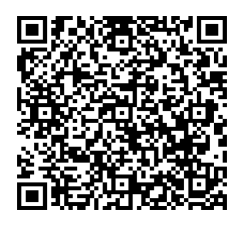 № ПЗН-60853 від 13.12.2023до проєкту рішення Київської міської ради:Про надання КОМУНАЛЬНОМУ НЕКОМЕРЦІЙНОМУ ПІДПРИЄМСТВУ «ЦЕНТР ПЕРВИННОЇ МЕДИКО-САНІТАРНОЇ ДОПОМОГИ № 3» ШЕВЧЕНКІВСЬКОГО РАЙОНУ МІСТА КИЄВА земельної ділянки в постійне користування для обслуговування будівель закладів охорони здоров’я та соціальної допомоги на вул. Ольжича, 16 у Шевченківському районі міста КиєваЮридична особа:Відомості про земельну ділянку (кадастровий № 8000000000:91:258:0003).Обґрунтування прийняття рішення.Відповідно до статті 123 Земельного кодексу України, враховуючи, що земельна ділянка зареєстрована в Державному земельному кадастрі (витяг з Державного земельного кадастру про земельну ділянку від 13.12.2023 № НВ-0002687402023), право комунальної власності територіальної громади міста Києва на яку зареєстровано в установленому порядку (право власності зареєстровано у Державному реєстрі речових прав на нерухоме майно 13 грудня 2023 року, номер відомостей про речове право: 52984313), Департаментом земельних ресурсів виконавчого органу Київської міської ради (Київської міської державної адміністрації) розроблено проєкт рішення Київської міської ради щодо передачі (надання) земельної ділянки без зміни її меж та цільового призначення без складання документації із землеустрою.Мета прийняття рішення.Метою прийняття рішення є забезпечення реалізації встановленого Земельним кодексом України права особи на оформлення права користування на землю.Особливі характеристики ділянки.Стан нормативно-правової бази у даній сфері правового регулювання.Загальні засади та порядок передачі земельних ділянок у користування зацікавленим особам визначено Земельним кодексом України та Порядком набуття прав на землю із земель комунальної власності у місті Києві, затвердженим рішенням Київської міської ради від 20.04.2017 № 241/2463.Проєкт рішення не містить інформацію з обмеженим доступом у розумінні статті 6 Закону України «Про доступ до публічної інформації».Проєкт рішення не стосується прав і соціальної захищеності осіб з інвалідністю та не матиме впливу на життєдіяльність цієї категорії.Фінансово-економічне обґрунтування.Реалізація рішення не потребує додаткових витрат міського бюджету.Відповідно до Податкового кодексу України та Положення про плату за землю в місті Києві, затвердженого рішенням Київської міської ради від 23.06.2011 № 242/5629                 «Про встановлення місцевих податків і зборів у м. Києві» (зі змінами та доповненнями) розрахунковий розмір земельного податку складатиме: 371 грн 44 коп. (0,01%).Прогноз соціально-економічних та інших наслідків прийняття рішення.Наслідками прийняття розробленого проєкту рішення стане реалізація зацікавленою особою своїх прав щодо користування земельною ділянкою.Доповідач: директор Департаменту земельних ресурсів Валентина ПЕЛИХ НазваКОМУНАЛЬНЕ НЕКОМЕРЦІЙНЕ ПІДПРИЄМСТВО «ЦЕНТР ПЕРВИННОЇ МЕДИКО-САНІТАРНОЇ ДОПОМОГИ № 3» ШЕВЧЕНКІВСЬКОГО РАЙОНУ МІСТА КИЄВА Перелік засновників (учасників) КИЇВСЬКА МІСЬКА РАДАмісто Київ, ВУЛИЦЯ ХРЕЩАТИК Кінцевий бенефіціарний власник (контролер)Відсутній Реєстраційний номер:від 22.11.2023 № 680534409 Місце розташування:м. Київ, р-н Шевченківський, вул. Ольжича, 16  Площа:0,2389 га Вид та термін користування:право в процесі оформлення (постійне користування) Категорія земель:землі житлової та громадської забудови Вид цільового призначення:03.03 для будівництва та обслуговування будівель закладів охорони здоров'я та соціальної допомоги (для обслуговування будівель закладів охорони здоров'я та соціальної допомоги )Нормативна грошова оцінка (за попереднім розрахунком*)3 714 402 грн 55 коп. *Наведені розрахунки нормативної грошової оцінки не є остаточними і будуть уточнені    відповідно до вимог чинного законодавства при оформленні права на земельну ділянку. *Наведені розрахунки нормативної грошової оцінки не є остаточними і будуть уточнені    відповідно до вимог чинного законодавства при оформленні права на земельну ділянку. Наявність будівель і   споруд на ділянці:Земельна ділянка забудована комплексом будівель, літ. «А», «В», який складається з будівлі центру первинної медико-санітарної допомоги № 3, літ. «А» площею 2220 кв.м та сараєм, літ. «В» площею 13,5 кв.м, що розташований за адресою: м. Київ,                    вул. Ольжича, 16 (реєстраційний номер об’єкта нерухомого майна: 1183461380000) загальною площею 2233,5 кв.м, який перебуває у комунальній власності територіальної громади міста Києва та закріплений на праві оперативного управління за комунальним некомерційним підприємством «Центр первинної медико-санітарної допомоги № 3» Шевченківського району міста Києва на підставі розпорядження Шевченківської районної в місті Києві державної адміністрації від 03 квітня 2014 року № 170 «Про закріплення майна за комунальними некомерційними підприємствами сфери охорони здоров’я Шевченківського району міста Києва» (зі змінами) (право оперативного управління зареєстровано в Державному реєстрі речових прав на нерухоме майно 15.03.2017, номер запису про інше речове право: 19538348, інформаційна довідка з Державного реєстру речових прав на нерухоме майно від 13.12.2023 № 358174542). Наявність ДПТ:Детальний план території відсутній. Функціональне   призначення згідно з  Генпланом:Відповідно до Генерального плану міста Києва, затвердженого рішенням Київської міської ради від 28.03.2002 № 370/1804, земельна ділянка за функціональним призначенням належить до території багатоповерхової житлової забудови (лист Департамента містобудування та архітектури виконавчого органу Київської міської ради (Київської міської державної адміністрації) від 05.12.2023 № 055-10128). Правовий режим:Земельна ділянка належить до земель комунальної власності територіальної громади міста Києва. Розташування в зеленій  зоні:Земельна ділянка не входить до зеленої зони. Інші особливості:Рішенням Київської міської ради від 25.08.2022 № 5113/5154 затверджено технічну документацію із землеустрою щодо інвентаризації земель на території кадастрового кварталу 91:258 обмеженого вул. Чаплигіна, Грозненська, Бакинська, Ольжича у Шевченківському районі м. Києва, якою була сформована зазначена земельна ділянка (кадастровий номер 8000000000:91:258:0003).Зазначаємо, що Департамент земельних ресурсів не може перебирати на себе повноваження Київської міської ради та приймати рішення про надання або відмову в наданні в користування земельної ділянки, оскільки відповідно до пункту 34 частини першої статті 26 Закону України «Про місцеве самоврядування в Україні» та статей 9, 122 Земельного кодексу України такі питання вирішуються виключно на пленарних засіданнях сільської, селищної, міської ради.Зазначене підтверджується, зокрема, рішеннями Верховного Суду від 28.04.2021 у справі № 826/8857/16, від 17.04.2018 у справі № 826/8107/16, від 16.09.2021 у справі № 826/8847/16. Зважаючи на вказане, цей проєкт рішення направляється для подальшого розгляду Київською міською радою відповідно до її Регламенту.Директор Департаменту земельних ресурсівВалентина ПЕЛИХ